Python worksheet 1TaskCompleted1Open Idle on your computer. Idle is the program that allows you to write your Python code.2The shell is used to type basic code. For instance, you can do some basic Maths calculations. Type the following calculations followed by the enter key. Write the answer next to each one.a) 3*3     b) 48/3c) 270 + 426d) 155578 – 1234e) 8 ** 2You will see that each calculation takes the same time to complete and that we use different mathematical operators for multiply and divide in Python than when we are doing Maths in our exercise books.a) 3*3     b) 48/3c) 270 + 426d) 155578 – 1234e) 8 ** 2You will see that each calculation takes the same time to complete and that we use different mathematical operators for multiply and divide in Python than when we are doing Maths in our exercise books.a) 3*3     b) 48/3c) 270 + 426d) 155578 – 1234e) 8 ** 2You will see that each calculation takes the same time to complete and that we use different mathematical operators for multiply and divide in Python than when we are doing Maths in our exercise books.3When we write our code in Idle we don’t usually use the shell. Instead we use the editor. Open the editor on your computer.PythonPython is its own language and it has its own syntax. This is the structure of statements and words in that are used in Python. A bit like English has its own structure of sentences and words and so do other languages such as Spanish or Urdu. There are other computer programming languages such as Java or C++.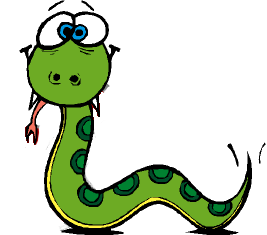 Print statementsBy using the print function, you can produce simple statements.The print command here is colour coded. It is purple and that means it is part of the Python library. Python functions are case-sensitive which means they must always be in lower case (small letters). The statement you wish to ‘output’ must be inside opening and closing brackets and speech marks. If you have done this correctly, it will appear in green.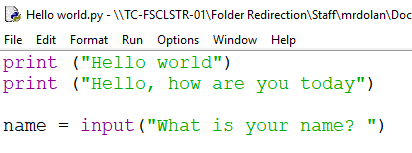 PythonPython is its own language and it has its own syntax. This is the structure of statements and words in that are used in Python. A bit like English has its own structure of sentences and words and so do other languages such as Spanish or Urdu. There are other computer programming languages such as Java or C++.Print statementsBy using the print function, you can produce simple statements.The print command here is colour coded. It is purple and that means it is part of the Python library. Python functions are case-sensitive which means they must always be in lower case (small letters). The statement you wish to ‘output’ must be inside opening and closing brackets and speech marks. If you have done this correctly, it will appear in green.PythonPython is its own language and it has its own syntax. This is the structure of statements and words in that are used in Python. A bit like English has its own structure of sentences and words and so do other languages such as Spanish or Urdu. There are other computer programming languages such as Java or C++.Print statementsBy using the print function, you can produce simple statements.The print command here is colour coded. It is purple and that means it is part of the Python library. Python functions are case-sensitive which means they must always be in lower case (small letters). The statement you wish to ‘output’ must be inside opening and closing brackets and speech marks. If you have done this correctly, it will appear in green.4Type the code shown above into your Idle editor and run the code.Running your codeSuccess – you have now created your first Python program.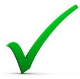 Running your codeSuccess – you have now created your first Python program.Running your codeSuccess – you have now created your first Python program.QuestionMark1What is the name of the program used to write Python code?1…………………………………………………………………………………………………………….…………………………………………………………………………………………………………….…………………………………………………………………………………………………………….2The following describes something important in programming: “The structure of statements and words in a computer language”.What does it describe? (Tick 1)1a) Loopsb) syntaxc) variablesd) codea) Loopsb) syntaxc) variablesd) codea) Loopsb) syntaxc) variablesd) code3Fill in the missing symbols from the table above34What happens if you type in the 2 * 3 and then press enter?1a) It produces the value 6b) It produces a syntax errorc) It produces the value 5d) Nothinga) It produces the value 6b) It produces a syntax errorc) It produces the value 5d) Nothinga) It produces the value 6b) It produces a syntax errorc) It produces the value 5d) Nothing5Explain what has happened with 8**2 that was calculated earlier. Why has it produced this value?1…………………………………………………………………………………………………………….…………………………………………………………………………………………………………….…………………………………………………………………………………………………………….6What part of idle is used to do most of your coding?1a) The editorb) The shellc) The Python windowd) The filea) The editorb) The shellc) The Python windowd) The filea) The editorb) The shellc) The Python windowd) The fileQuestionMark7What part of idle is shown here?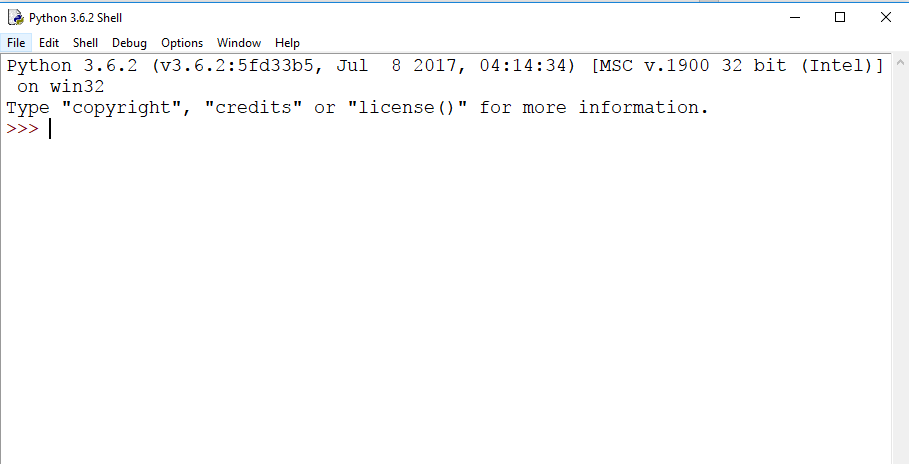 1a) The editorb) The shellc) The Python windowd) The filea) The editorb) The shellc) The Python windowd) The filea) The editorb) The shellc) The Python windowd) The file8Which key is used to run your code?1a) F4b) F1c) F5d) Entera) F4b) F1c) F5d) Entera) F4b) F1c) F5d) Enter9When you run your code, what area of Idle does your code run in?1a) The editorb) The shellc) The Python windowd) The filea) The editorb) The shellc) The Python windowd) The filea) The editorb) The shellc) The Python windowd) The file10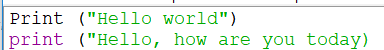 There are 2 syntax errors in the code above. Describe what they are.2Error 1 ………………………………………………………………………………………………….Error 2 ………………………………………………………………………………………………….Error 1 ………………………………………………………………………………………………….Error 2 ………………………………………………………………………………………………….Error 1 ………………………………………………………………………………………………….Error 2 ………………………………………………………………………………………………….11Is the following statement true or false?Python functions are case-sensitive.1…………………………………………………………………………………………………………….…………………………………………………………………………………………………………….…………………………………………………………………………………………………………….